Waar zijn we geweest?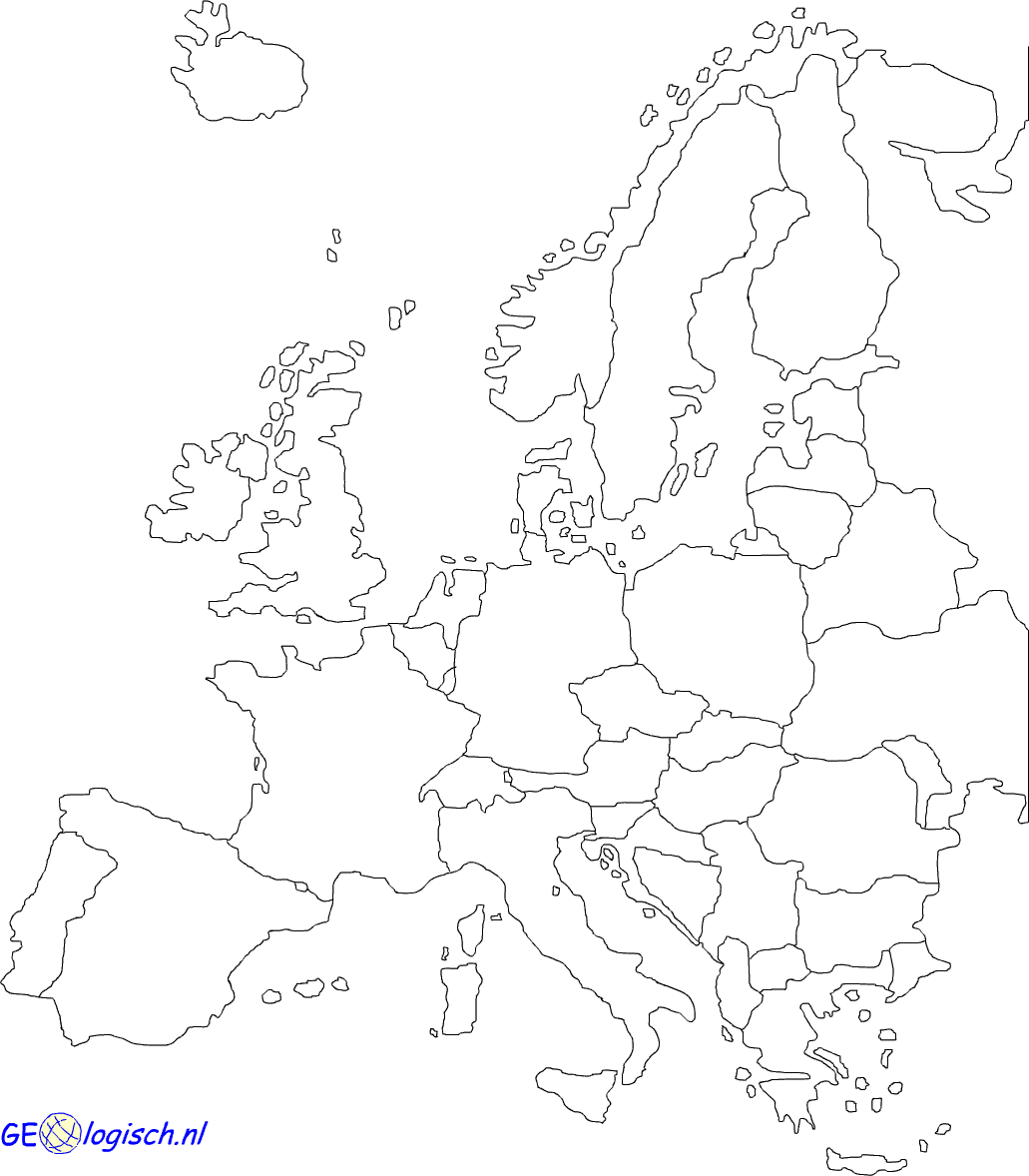 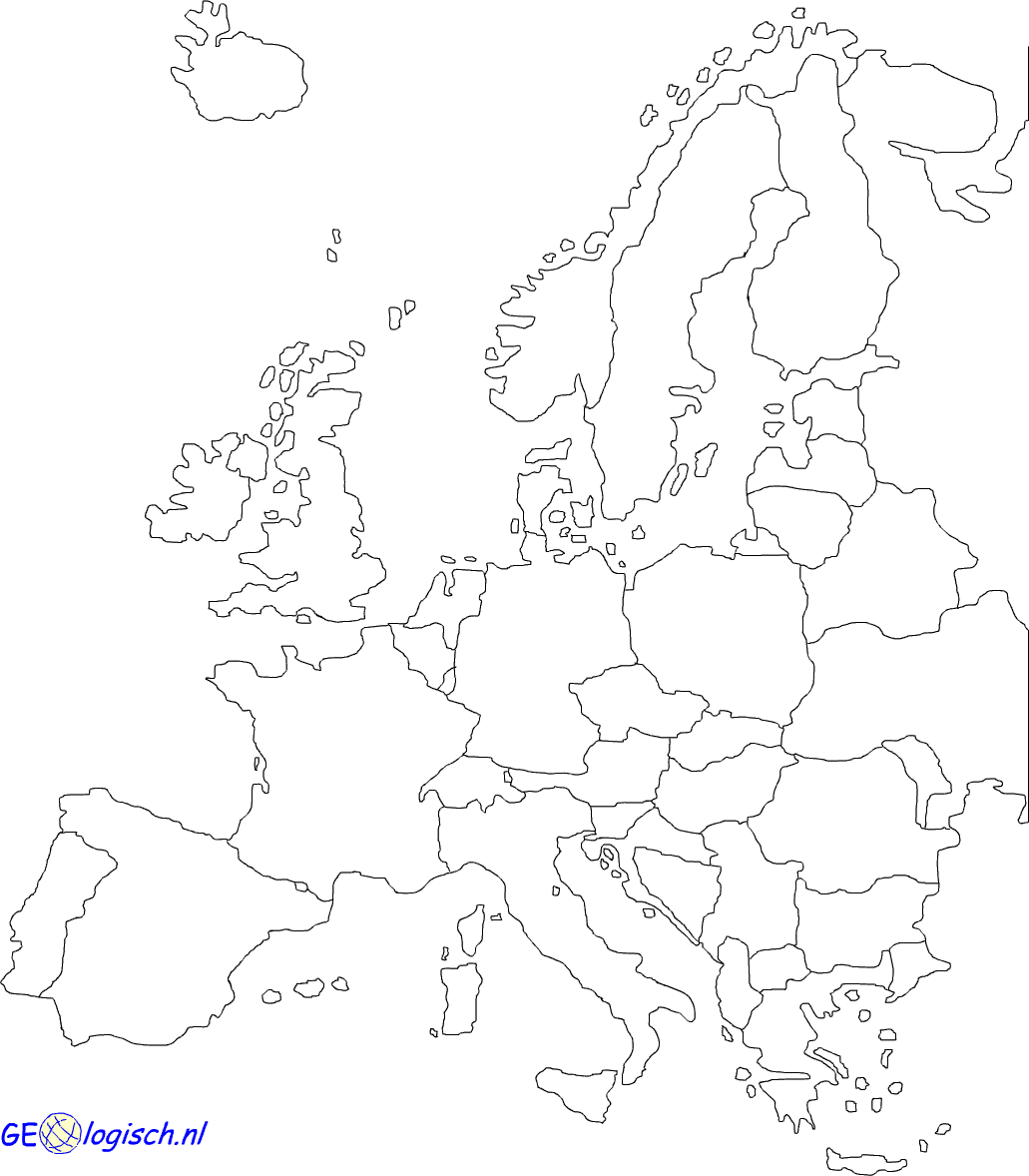 Kleur dit landDit is het leespaspoort van:Naam:Groep:Favoriete boek:Favoriete land:  	Ik reis graag met:  	Vandaag ben ik begonnen op bladzijde  	                   Ik ben gestopt op bladzijde  	Vandaag ben ik begonnen op bladzijde  	                   Ik ben gestopt op bladzijde  	Vandaag ben ik begonnen op bladzijde  	                   Ik ben gestopt op bladzijde  	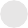 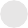 Ik heb vandaag in totaal	bladzijden gelezen Dit is	kilometer op de kaartVandaag ben ik begonnen op bladzijde  	                   Ik ben gestopt op bladzijde  	Vandaag ben ik begonnen op bladzijde  	                   Ik ben gestopt op bladzijde  	Vandaag ben ik begonnen op bladzijde  	                   Ik ben gestopt op bladzijde  	Ik heb vandaag in totaal	bladzijden gelezen Dit is	kilometer op de kaartVandaag ben ik begonnen op bladzijde  	                   Ik ben gestopt op bladzijde  	Vandaag ben ik begonnen op bladzijde  	                   Ik ben gestopt op bladzijde  	Ik heb vandaag in totaal	bladzijden gelezen Dit is	kilometer op de kaartVandaag ben ik begonnen op bladzijde  	                   Ik ben gestopt op bladzijde  	Vandaag ben ik begonnen op bladzijde  	                   Ik ben gestopt op bladzijde  	Vandaag ben ik begonnen op bladzijde  	                   Ik ben gestopt op bladzijde  	Ik heb vandaag in totaal	bladzijden gelezen Dit is	kilometer op de kaartVandaag ben ik begonnen op bladzijde  	                   Ik ben gestopt op bladzijde  	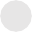 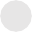 Vandaag ben ik begonnen op bladzijde  	                   Ik ben gestopt op bladzijde  	Vandaag ben ik begonnen op bladzijde  	                   Ik ben gestopt op bladzijde  	Ik heb vandaag in totaal	bladzijden gelezenVandaag ben ik begonnen op bladzijde  	                   Ik ben gestopt op bladzijde  	Vandaag ben ik begonnen op bladzijde  	                   Ik ben gestopt op bladzijde  	Vandaag ben ik begonnen op bladzijde  	                   Ik ben gestopt op bladzijde  	Ik heb vandaag in totaal	bladzijden gelezen Dit is	kilometer op de kaartưOnze reis gaat langs: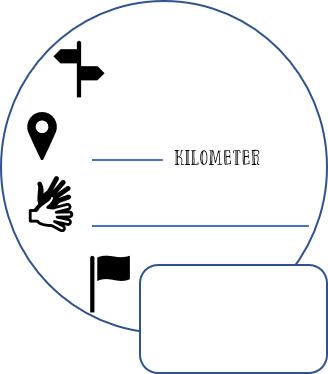 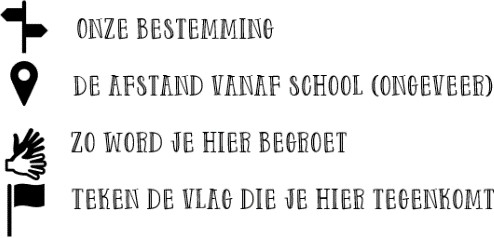 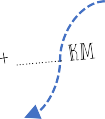 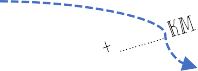 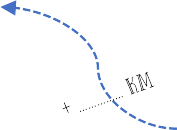 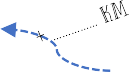 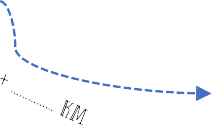 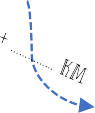 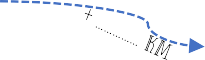 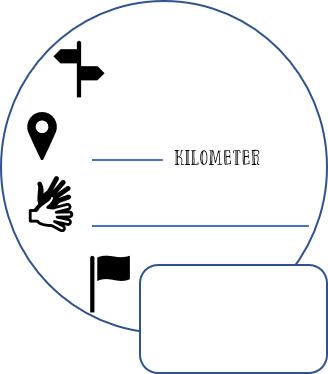 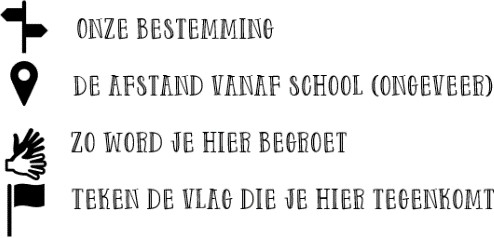 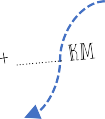 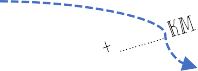 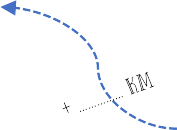 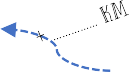 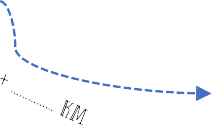 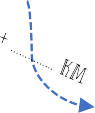 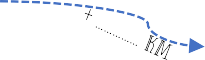 +